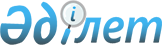 "Жоғары және жоғары оқу орнынан кейінгі білім беру ұйымдары қызметінің үлгілік қағидаларын бекіту туралы" Қазақстан Республикасы Білім және ғылым министрінің 2018 жылғы 30 қазандағы № 595 бұйрығына өзгеріс енгізу туралыҚазақстан Республикасы Ғылым және жоғары білім министрінің 2023 жылғы 12 қазандағы № 526 бұйрығы. Қазақстан Республикасының Әділет министрлігінде 2023 жылғы 13 қазанда № 33543 болып тіркелді
      БҰЙЫРАМЫН:
      1. "Жоғары және жоғары оқу орнынан кейінгі білім беру ұйымдары қызметінің үлгілік қағидаларын бекіту туралы" Қазақстан Республикасы Білім және ғылым министрінің 2018 жылғы 30 қазандағы № 595 бұйрығына (Нормативтік құқықтық актілерді мемлекеттік тіркеу тізілімінде № 17657 болып тіркелген) мынадай өзгеріс енгізілсін:
      көрсетілген бұйрықпен бекітілген Жоғары және жоғары оқу орнынан кейінгі білім беру ұйымдары қызметінің үлгілік қағидаларында:
      15-тармақтың екінші бөлігі мынадай редакцияда жазылсын:
      "Бұл ретте, ЖЖОКБҰ дәрістердің оқуын "ғылым кандидаты" және (немесе) "ғылым докторы" ғылыми дәрежесі, немесе "философия докторы (PhD)" немесе "бейіні бойынша доктор", дәрежесі, немесе "философия докторы (PhD)" немесе "бейіні бойынша доктор" академиялық дәрежесі, немесе "философия докторы (PhD)" немесе "бейіні бойынша доктор" дәрежесі, және/немесе "қауымдастырылған профессор (доцент)", немесе "профессор" (бар болған жағдайда), сондай-ақ тиісті ғылымдар бойынша магистр дәрежесі бар оқытушылармен және (немесе) қызметінде өтілі кемінде үш жыл немесе бейін бойынша кемінде бес жыл практикалық өтілі бар аға оқытушылармен қамтамасыз етеді.".
      2. Қазақстан Республикасы Ғылым және жоғары білім министрлігінің Жоғары және жоғары оқу орнынан кейінгі білім комитеті Қазақстан Республикасының заңнамасында белгіленген тәртіппен:
      1) осы бұйрықтың Қазақстан Республикасы Әділет министрлігінде мемлекеттік тіркелуін;
      2) осы бұйрық ресми жарияланғаннан кейін оны Қазақстан Республикасы Ғылым және жоғары білім министрлігінің интернет-ресурсында орналастыруды;
      3) осы бұйрық мемлекеттік тіркеуден өткеннен кейін он жұмыс күні ішінде Қазақстан Республикасы Ғылым және жоғары білім министрлігінің Заң департаментіне осы тармақтың 1), 2) тармақшаларында көзделген іс-шаралардың орындалуы туралы мәліметтерді ұсынуды қамтамасыз етсін.
      3. Осы бұйрықтың орындалуын бақылау жетекшілік ететін Қазақстан Республикасының Ғылым және жоғары білім вице-министріне жүктелсін.
      4. Осы бұйрық алғашқы ресми жарияланған күнінен кейін күнтізбелік он күн өткен соң қолданысқа енгізіледі.
					© 2012. Қазақстан Республикасы Әділет министрлігінің «Қазақстан Республикасының Заңнама және құқықтық ақпарат институты» ШЖҚ РМК
				
      Қазақстан Республикасының Ғылым және жоғары білім министрі

С. Нурбек
